    桃園市進出口商業同業公會 函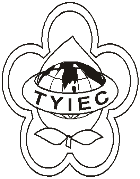          Taoyuan Importers & Exporters Chamber of Commerce桃園市桃園區春日路1235之2號3F           TEL:886-3-316-4346   886-3-325-3781   FAX:886-3-355-9651ie325@ms19.hinet.net     www.taoyuanproduct.org受 文 者：各相關會員發文日期：中華民國109年01月16日發文字號：桃貿豐字第20013號附    件：主旨：衛生福利部函知「化妝品得宣稱詞句列示及不適當宣稱詞句      列示」，業經該部於中華民國109年1月7日以部授食字第      1081611174號公告停止適用， 敬請查照。說明：  ㄧ、依據桃園市政府衛生局桃衛藥字第1090002786號函辦理。  二、旨揭公告請至食品藥物管理署網站(網址:http://www.fda.gov.tw)          之「公告資訊」下「本署公告」網頁自行下載。        理事長  簡 文 豐